The Liturgical Calendar: The Church Year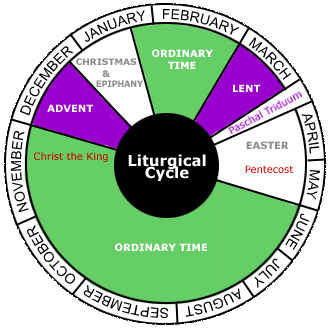 We have our own calendar that we use throughout the year, commonly known as the Gregorian calendar or the "Western calendar", which is today's internationally accepted calendar - it is used throughout the world. However, the (Roman) Catholic Church has its own calendar: the liturgical calendar. The recognized seasons of this calendar celebrate different events in Christ's life and are Advent, Christmas, Ordinary Time (Time after Epiphany), Lent, Easter, and Ordinary Time again (Time after Pentecost).Advent"coming"color: purple/bluebeginning of the liturgical yearstarts four Sundays before Christmasends on Christmas Eveprep time for ChristmasChristmascelebrates the birth of Christcolor: white/goldstarts on Christmas Eve: December 24th (when Advent ends)ends on the third Sunday after Christmas (with the Baptism of Jesus)Events:Feast of the Holy Family (Jesus, Mary, & Joseph)Epiphany (3 Kings)Baptism of Jesus - ends the Christmas seasonOrdinary Time I60% of the calendarcolor: greenstarts on the day after the Baptism of Jesusends on the day before Ash Wednesday no major preparations or feasts when we focus on Jesus' life and teachingLentpreparation time for Eastercolor: purplestarts on Ash Wednesday (determined by counting 40 days [w/o Sundays] back from Easter)ends on Holy Thursday nightlasts 40 days (not counting Sundays, which are technically mini Easters)Triduum happens during LentEastercolor: white/goldstarts on the Sunday after the first full moon in spring, which starts on March 21stends on Pentecost lasts 50 daysOrdinary Time IIcolor: greenstarts on the day after Pentecostends on the day before Adventa big chunk of the yearrefer to Ordinary Time I for more info